Бачманівська сільська ради Славутського району Хмельницької області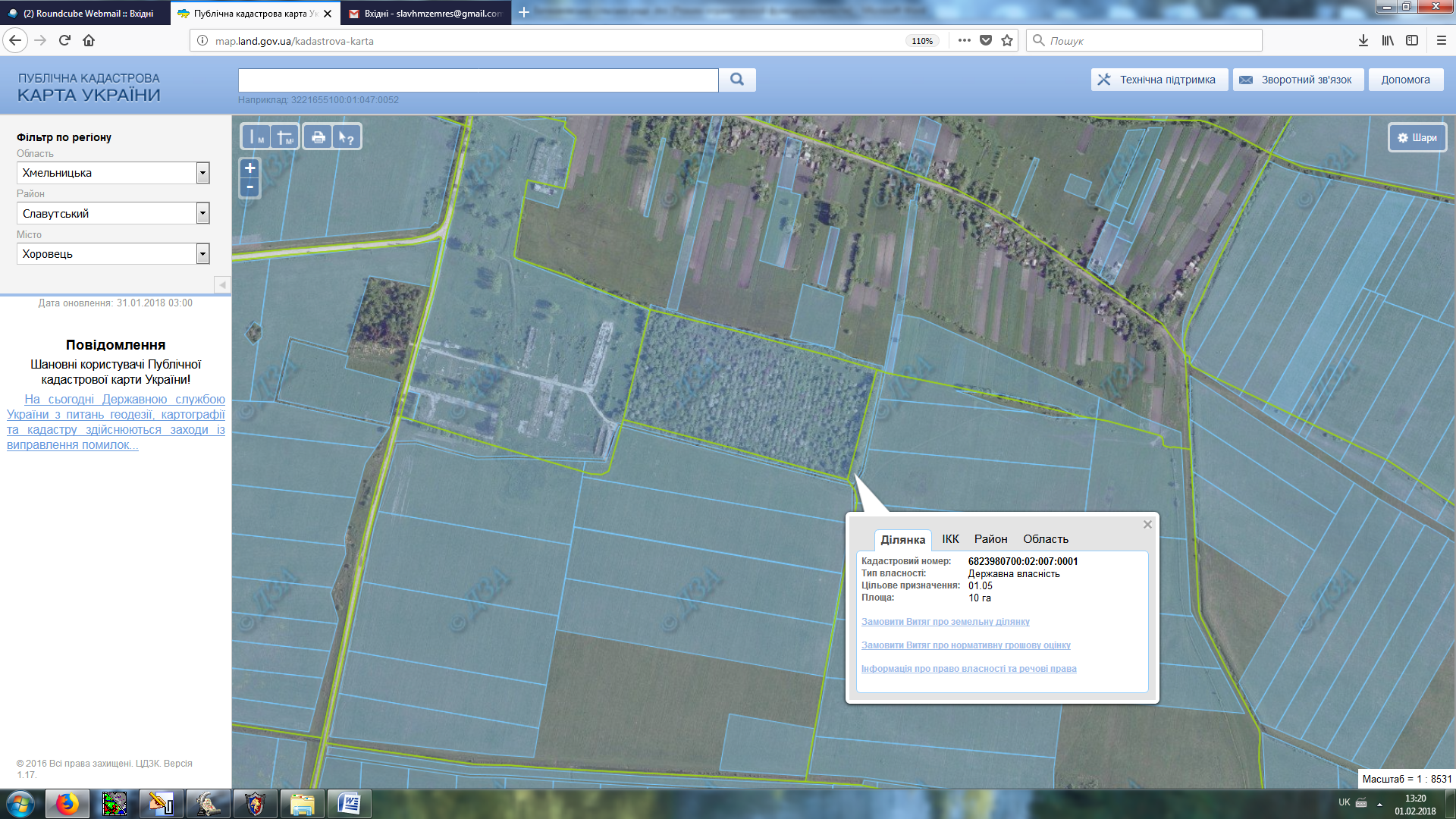 							с. Бачманівка    10.0000Площа – 10,0000 гаКадастровий номер – 6823980700:02:007: 0001  Цільове призначення - для індивідуального садівництва Відстань до районного центру – 17,2 кмВідстань до населеного пункту – 1 кмГоловлівська сільська ради Славутського району Хмельницької області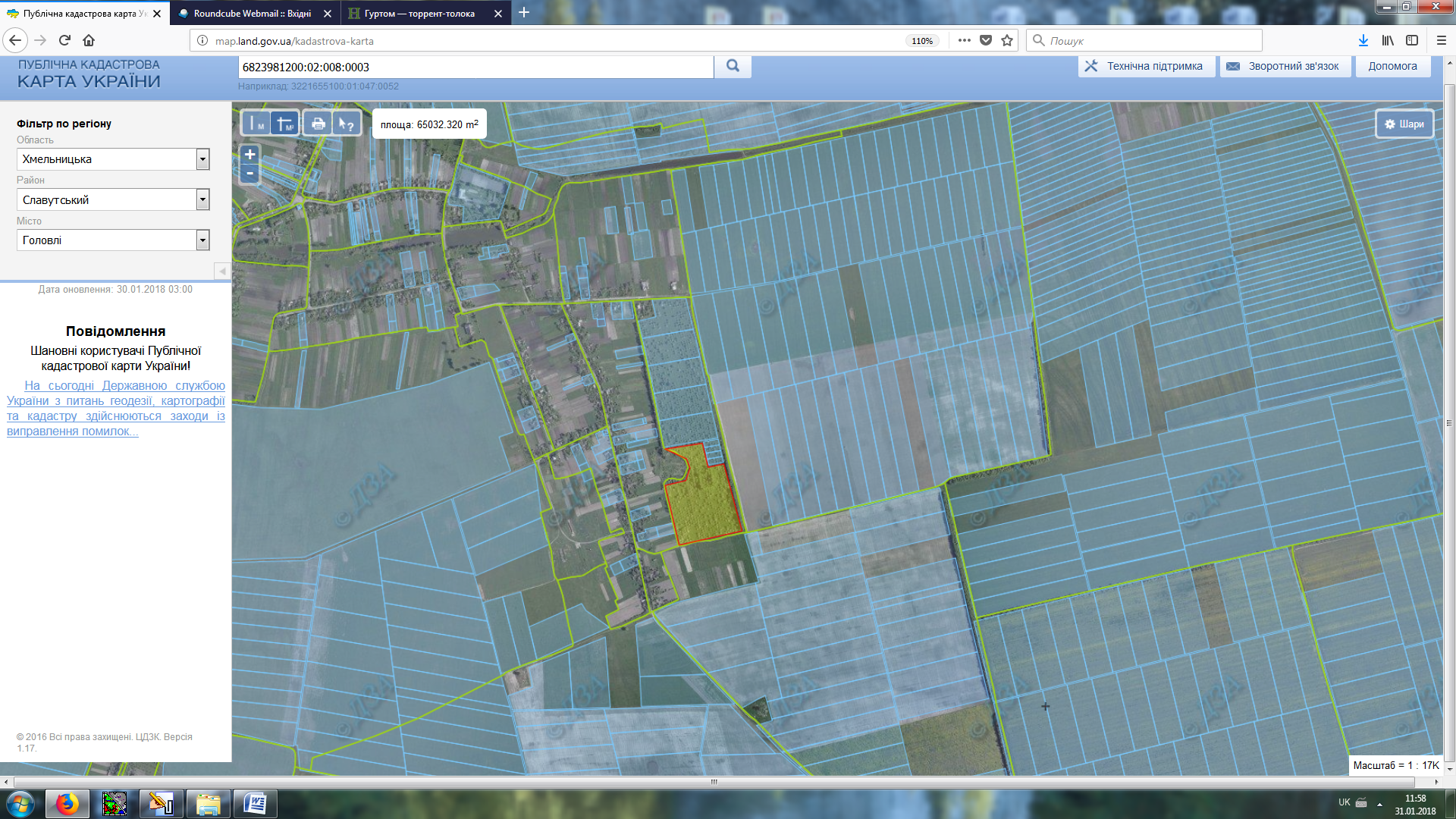 с.Нижні Головлі       6.2000Площа – 6,2000 га	Кадастровий номер – 6823982100:03:010            Цільове призначення - для ведення садівництва        Відстань до районного центру -  24,8 кмВідстань до населеного пункту – 150 мМарачівська сільська рада Славутського району Хмельницької області 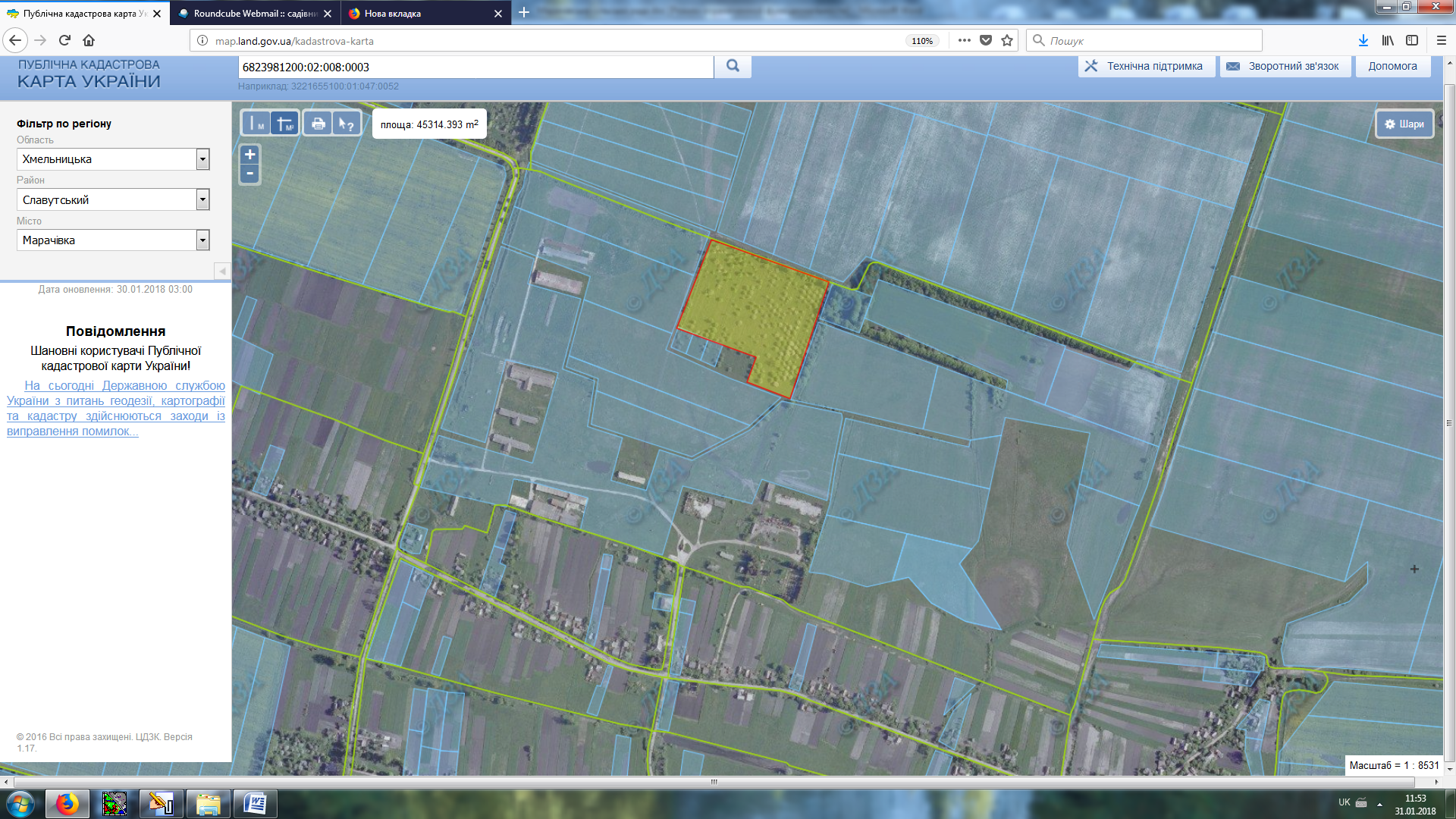 4.6000с.МарачівкаПлоща – 4,6000 гаКадастровий номер – 6823985200:02:004Цільове призначення - для індивідуального  садівництва           Відстань до районного центру – 18,9 кмВідстань до населеного пункту – 1,1 км